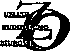 Specyfikacja TechnicznaSPECYFIKACJA TECHNICZNA WYKONANIAI ODBIORU ROBÓTREMONTY CZĄSTKOWE CHODNIKÓW Z UŻYCIEM NOWEGO MATERIAŁU ORAZPRZEŁOŻENIE CHODNIKA Z MATERIAŁÓW ROZBIÓRKOWYCHMUROWANA GOŚLINARemont cząstkowy chodników z użyciem nowego materiałui przełożenie chodnika z materiału rozbiórkowego.Strona 1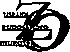 Specyfikacja TechnicznaCHODNIK Z BRUKOWEJ KOSTKI BETONOWEJ WSTĘP Przedmiot OSTPrzedmiotem niniejszej ogólnej specyfikacji technicznej są wymagania dotyczące wykonania i odbioru robót związanych z wykonywaniem chodnika z brukowej kostki betonowej.Zakres stosowania.Ogólna specyfikacja techniczna stanowi obowiązującą podstawę opracowania szczegółowej specyfikacji technicznej stosowanej jako dokument przetargowy i kontraktowy przy zlecaniu i realizacji robót na drogach krajowych i wojewódzkich.Zaleca się wykorzystanie OST przy zlecaniu robót na drogach miejskich i gminnych.Zakres robót objętych OST.Ustalenia zawarte w niniejszej specyfikacji dotyczą zasad prowadzenia robót związanych z wykonywaniem i odbiorem chodnika z brukowej kostki betonowej.Określenia podstawoweBetonowa kostka brukowa - kształtka wytwarzana z betonu metodą wibroprasowania. Produkowana jest jako kształtka jednowarstwowa lub w dwóch warstwach połączonych ze sobą trwale w fazie produkcji. Pozostałe określenia podstawowe są zgodne z obowiązującymi polskimi normami i definicjami. MATERIAŁYBetonowa kostka brukowa - wymaganiaAprobata techniczna.Warunkiem dopuszczenia do stosowania betonowej kostki brukowej w budownictwie drogowym jest posiadanie aprobaty technicznej, wydanej przez uprawnioną jednostkę.Wygląd zewnętrznyStruktura wyrobu powinna być zwarta, bez rys, pęknięć plam i ubytków. Powierzchnia górna kostek powinna być równa i szorstka, a krawędzie kostek równe i proste, wklęśnięcia nie powinny przekraczać 2mm dla kostek o grubości < 80mm.Kształt, wymiar i kolor kostki brukowej.Do wykonania nawierzchni chodnika stosuje się betonową kostkę brukową o grubości 60mm. Kostki o takiej grubości są produkowane w kraju.Tolerancje wymiarowe wynoszą: na długości	±	3mm, na szerokości	+	3mm, na grubości	+	5mm.Kolory kostek produkowane aktualnie w kraju to: szary, ceglany, klinkierowy, granitowy i brązowy. Cechy fizykochemiczne betonowych kostek brukowych.Betonowe kostki brukowe powinny mieć cechy fizykochemiczne określone w tablicy 1.Remont cząstkowy chodników z użyciem nowego materiałui przełożenie chodnika z materiału rozbiórkowego.Strona 2Specyfikacja TechnicznaTablica 1. Cechy fizykochemiczne betonowych kostek brukowych.Materiały do produkcji betonowych kostek brukowychCementDo produkcji kostki brukowej należy stosować cement portlandzki, bez dodatków, klasy nie niższej niż „32,5”. Zaleca się stosowanie cementu o jasnym kolorze. Cement powinien odpowiadać wymaganiom PN-B-19701 [4].Kruszywo do betonówNależy stosować kruszywa mineralne odpowiadające wymaganiom PN-B-06712 [3].Uziamienie kruszywa powinno być ustalone w recepcie laboratoryjnej mieszanki betonowej, przy założonych parametrach wymaganych dla produkowanego wyrobu.WodaWoda powinna być odmiany „1” i odpowiadać wymaganiom PN-B-32250 [5].DodatkiDo produkcji kostek brukowych stosuje się dodatki w postaci plastyfikatorów i barwników, zgodnie z receptą laboratoryjną. Plastyfikatory zapewniają gotowym wyrobom większą wytrzymałość, mniejszą nasiąkliwość i większą odporność na niskie temperatury i działanie soli. Stosowane barwniki powinny zapewnić kostce trwałe wybarwienie. Powinny to być barwniki nieorganiczne. SPRZĘTSprzęt stosowany do wykonania chodnika z kostki brukowejMałe powierzchnie chodnika z kostki brukowej wykonuje się ręcznie. Jeśli powierzchnie są duże, a kostki brukowe mają jednolity kształt i kolor, można stosować mechaniczne urządzenia układające. Urządzenia składają się z wózka i chwytaka sterowanego hydraulicznie, służącego do przenoszenia z palety warstwy kostek na miejsce ich ułożenia. Do zagęszczenia nawierzchni stosuje się wibratory płytowe z osłoną z tworzywa sztucznego. TRANSPORTTransport betonowych kostek brukowychUformowane w czasie produkcji kostki betonowe układane są warstwowo na palecie. Po uzyskaniu wytrzymałości betonu min. 0,7 wytrzymałości projektowanej, kostki przewożone są na stanowisko, gdzie specjalne urządzenie pakuje je w folię i spina taśmą stalową, co gwarantuje transport samochodami w nienaruszonym stanie. Kostki betonowe można również przewozić samochodami na paletach transportowych producenta.Remont cząstkowy chodników z użyciem nowego materiałui przełożenie chodnika z materiału rozbiórkowego.Strona 3Specyfikacja Techniczna WYKONANIE ROBÓT Koryto pod chodnikKoryto wykonane w podłożu powinno być wyprofilowane zgodnie z projektowanymi spadkami podłużnymi i poprzecznymi oraz zgodnie z wymaganiami podanymi w opracowaniu „Koryto wraz z profilowaniem i zagęszczeniem podłoża”. Wskaźnik zagęszczenia koryta nie powinien być mniejszy niż 0,97 według normalnej metody Proctora. Jeżeli dokumentacja projektowa nie określa inaczej, to nawierzchnię chodnika z kostki brukowej można wykonać bezpośrednio na podłożu z gruntu piaszczystego o WP > 35 [6] w uprzednio wykonanym korycie.PodsypkaNa podsypkę należy stosować piasek odpowiadający wymaganiom PN-B-06712 [3].Grubość podsypki po zagęszczaniu powinna zawierać się w granicach od 3cm do 5cm. Podsypka powinna być zwilżona wodą, zagęszczona i wyprofilowana.Warstwa odsączającaJeżeli w dokumentacji projektowej dla wykonania chodnika przewidziana jest warstwa odsączająca, to jej wykonanie powinno być zgodne z warunkami określonymi w opracowaniu „Warstwy odsączające i odcinające”.Układanie chodnika z betonowych kostek brukowychZ uwagi na różnorodność kształtów i kolorów produkowanych kostek, możliwe jest ułożenie dowolnego wzoru - wcześniej ustalonego w dokumentacji projektowej lub zaakceptowanego przez Inżyniera. Kostkę układa się na podsypce lub podłożu piaszczystym w taki sposób, aby szczeliny między kostkami wynosiły od 2	3mm. Kostkę należy układać około l,5cm wyżej od projektowanej niwelety chodnika,gdyż w czasie wibrowania (ubijania) podsypka ulega zagęszczeniu.Po ułożeniu kostki, szczeliny należy wypełnić piaskiem, a następnie zamieść powierzchnię ułożonych kostek przy użyciu szczotek ręcznych lub mechanicznych i przystąpić do ubijania nawierzchni chodnika. Do ubijania ułożonego chodnika z kostek brukowych, stosuje się wibratory płytowe z osłoną z tworzywa sztucznego dla ochrony kostek przed uszkodzeniem i zabrudzeniem. Wibratory należy prowadzić od krawędzi powierzchni ubijanej w kierunku środka i jednocześnie w kierunku poprzecznym kształtek.Do zagęszczania z betonowych kostek brukowych nie wolno używać walca, po ubiciu nawierzchni należy uzupełnić szczeliny materiałem do wypełnienia i zamieść nawierzchnię. Chodnik z wypełnieniem spoin piaskiem nie wymaga pielęgnacji - może być zaraz oddany do użytkowania. KONTROLA JAKOŚCI ROBÓT Badania przed przystąpieniem do robótPrzed przystąpieniem do robót Wykonawca powinien sprawdzić, czy producent kostek brukowych posiada aprobatę techniczną.Badania w czasie robótSprawdzenie podłożaSprawdzenie podłoża polega na stwierdzeniu zgodności z dokumentacją projektową i odpowiednimi SST. Dopuszczalne tolerancje wynoszą dla: głębokości kryta: o szerokości	do 3m	±	lcm, o szerokości	powyżej 3m	±	2cm, szerokości koryta:	±	5cm.Sprawdzenie podsypkiSprawdzenie podsypki w zakresie grubości i wymaganych spadków poprzecznych i podłużnych polega na stwierdzeniu zgodności z dokumentacją projektową.Remont cząstkowy chodników z użyciem nowego materiałui przełożenie chodnika z materiału rozbiórkowego.Strona 4Specyfikacja TechnicznaSprawdzenie wykonania chodnikaSprawdzenie prawidłowości wykonania chodnika i betonowych kostek brukowych polega na stwierdzeniu zgodności wykonania z dokumentacją projektową oraz wymaganiami punktu 5 niniejszej specyfikacji, oraz : pomierzenie szerokości spoin, sprawdzenie prawidłowości wypełnienia spoin, sprawdzenie, czy przyjęty deseń (wzór) i kolor nawierzchni jest zachowany.Sprawdzenie cech geometrycznych chodnikaSprawdzenie równości chodnikaSprawdzenie równości nawierzchni przeprowadzać należy łatą co najmniej raz na każde 150 do 300m2 ułożonego chodnika i w miejscach wątpliwych, jednak nie rzadziej niż raz na 50m chodnika. Dopuszczalny prześwit pod łatą nie powinien przekraczać l,0cm.Sprawdzenie profilu podłużnegoSprawdzenie profilu podłużnego przeprowadzać należy za pomocą niwelacji, biorąc pod uwagę punkty charakterystyczne, jednak nie rzadziej niż co 100m. odchylenia od projektowanej niwelety chodnika w punktach załamania niwelety nie mogą przekraczać + 3cm.Sprawdzenie przekroju poprzecznegoSprawdzenie przekroju poprzecznego dokonać należy szablonem z poziomicą, co najmniej raz na każde 150 do 300m2 chodnika i w miejscach wątpliwych, jednak nie rzadziej niż co 50m. dopuszczalne odchylenia od projektowanego profilu wycisza ± 0,3%. OBMIAR ROBÓT Jednostka obmiarowaJednostką obmiarową jest m2 (metr kwadratowy) wykonanego chodnika z brukowej kostki betonowej. ODBIÓR ROBÓTRoboty uznaje się za wykonane zgodnie z dokumentacją projektową, ST i wymaganiami Inżyniera, jeżeli wszystkie pomiary i badania z zachowaniem tolerancji według punktu 6 dały wyniki pozytywne. PODSTAWA PŁATNOŚCIOgólne ustalenia dotyczące podstawy płatnościOgólne wymagania dotyczące płatności według zasad określonych w umowie.Cena jednostki obmiarowejCena wykonania lm2 chodnika z brukowej kostki betonowej obejmuje: prace pomiarowe i roboty przygotowawcze, dostarczenie materiałów na miejsce wbudowania, wykonanie koryta, ewentualne wykonanie warstwy odsączającej, wykonanie podsypki, ułożenie kostki brukowej wraz z zagęszczeniem i wypełnieniem szczelin, przeprowadzenie pomiarów i badań wymaganych w niniejszej specyfikacji technicznej, odwiezienie sprzętu.Remont cząstkowy chodników z użyciem nowego materiałui przełożenie chodnika z materiału rozbiórkowego.Strona 5Lp.CechyWartości1Wytrzymałość na ściskanie po 28 dniach, w MPa, co najmniejśrednia z sześciu kosteknajmniejsza pojedynczej kostki60502Nasiąkliwość wodą wg PN-B-06250 f21, w %,nie więcej niż53Odporność na zamrażanie, po50 cyklach zamrażania, wg PN-B-06250 [2]:pęknięcia próbkistrata masy, w %, nie więcej niżobniżenie wytrzymałości na ściskanie w stosunku do wytrzymałości próbek nie zamrażanych, w %, nie więcej niżbrak5204Ścieralność na tarczy Boehmego wg PN-B-04111 Tli, w mm, nie więcej niż4